Math Trail Task GuidelinesPart 1: BrainstormingWith your partner, think back to the math trail you completed in class. What characteristics made the problems engaging and/or challenging?What mathematical topic would you like to explore in your math trail? (If you are studying a specific topic, ask your teacher to help you choose.)Where would you like your math trail to be? In your town? Somewhere else?Part 2: Making your Math Trail in My MapsGo to www.google.com/mymapsNavigate to the town where you would like to set up your math trail.Click or tap the “Untitled Map” text in the top left corner and add a title for your map.Click or tap the “Untitled layer” text and name the layer you are using “Math Trail.”Select a location using the Add marker  tool. 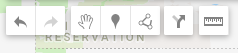 As you add locations, you can add photographs. An easy way to add photographs is to open a separate window, use Google’s “Street View” feature and capture an image by taking a screen shot.After adding photos, continue adding stops to your trail. Be sure to start and stop in the same location.If you would like to add directions to each stop, you can do this using the “Add Directions”   tool.Choose at least four stops on your math trail. Click the “Add Destination” link to add a stop. Work with your partner to determine which questions you would like to ask at each stop.When you are finished, share your map with your teacher using the “Share” link. 